Port Arthur Independent School District 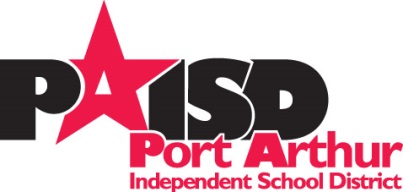 P.O. Box 1388Port Arthur, TX  77641-1388NOTICE OF FILING AN APPLICATION FOR 
PERMANENT LABOR CERTIFICATIONPOSITION        :       HIGH SCHOOL MATH INTERVENTION SPECIALIST (2 Positions)SALARY	:       $58,675.00 HOURS	:       40 HOURS/WKMINIMUM REQUIREMENTS:	BACHELOR’S DEGREE; VALID TEXAS TEACHING CERTIFICATE IN MATH (7-12) AND 9 MONTHS EXPERIENCE TEACHING HIGH SCHOOL MATH. Interested applicants, please visit: www.paisd.org for more details, and/or send applications to:  Tiffany Johnson tiffany.johnson@paisd.org,  Human Resources, PAISD,  4801 9th Ave,  Port Arthur, TX 77642. AN EQUAL OPPORTUNITY EMPLOYER. This notice is provided as a result of the filing of an application for permanent alien labor certification (PERM) for the above job opportunity, and is made in compliance with 20 CFR 656.10(d).     Any person may provide documentary evidence bearing on the application to the Certifying Officer of the U.S. Department of Labor holding jurisdiction over the location of the proposed employment at: Certifying Officer - United States Department of Labor
Employment and Training Administration
Atlanta National Processing Center
Harris Tower, 233 Peachtree Street, N.E., Suite 410 Atlanta, Georgia 30303
Telephone: (404) 893-0101 / FAX: (404) 893-4642 DATE POSTED:                    ________________
DATE REMOVED:                ________________
LOCATION WHERE THE NOTICE WAS POSTED: Front Posting Area at 4801 Ninth Avenue, Port Arthur, TX 77642.
I attest, under penalty of perjury, that the above notice was provided as shown. _______________________________________		Date:___________________          
Tiffany Johnson, Human Resources Coordinator                                                                                DUTIES:            Identify specific academic needs and provide necessary support in solving pertinent problems and concerns related to students Mathematics course completion and success in STAAR Algebra 1. Work with the districts Mathematics Curriculum Supervisor to ensure consistency of the flow of information, campus fulfillment of district-level instructional expectations, and consistent use of research-based instructional practices at the campus level. Assist math teachers using strategies which meet the abilities, interests and needs of students. Design and implement a plan for Mathematics course completion of underachieving, at-risk student groups. Meet with teachers individually to identify most pressing needs and to discuss possible research-validated interventions to address those needs. Observe overall progress of classes as well as behaviors related to specific issues. Work with students in need of intervention and teach students test taking strategies. Develop ideas and present during school and district in-service programs. Assist teachers in fully integrating the Mathematics TEKS (Texas Essential Knowledge and Skills) and use of released tests for STAAR testing. Collaborate with teachers to establish teamwork and assure proper interventions are used for students improvements. 
Valid Texas Standard Teaching Certificate in Math (7-12) and 9 months experience as High School Math Teacher required. Supervisor – Melissa Oliva (409) 984-4000.
Location: 3501 S. Sgt Lucian Adams Dr. Port Arthur, Texas 77642